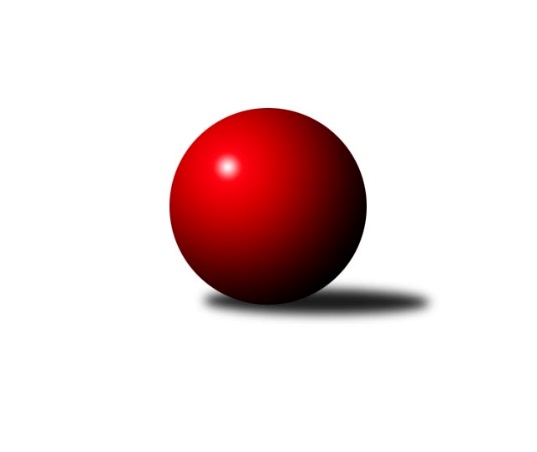 Č.10Ročník 2016/2017	3.12.2016Nejlepšího výkonu v tomto kole: 3440 dosáhlo družstvo: KK Blansko 1. KLZ 2016/2017Výsledky 10. kolaSouhrnný přehled výsledků:TJ Sokol Duchcov	- TJ Sokol Husovice	5:3	3243:3187	14.0:10.0	3.12.SKK  Náchod	- TJ Spartak Přerov	3:5	3199:3317	10.0:14.0	3.12.KK Konstruktiva Praha 	- KK Slovan Rosice	6:2	3258:3168	14.0:10.0	3.12.TJ Valašské Meziříčí	- SKK Jičín	7:1	3216:3100	17.5:6.5	3.12.TJ Lokomotiva Česká Třebová	- KK Blansko 	3:5	3363:3440	11.5:12.5	3.12.KK Slavia Praha	- SKK Rokycany	6:2	3260:3193	14.0:10.0	3.12.Tabulka družstev:	1.	KK Slovan Rosice	10	8	0	2	51.0 : 29.0 	140.5 : 99.5 	 3324	16	2.	TJ Spartak Přerov	10	7	1	2	50.0 : 30.0 	141.5 : 98.5 	 3301	15	3.	KK Slavia Praha	10	7	0	3	47.0 : 33.0 	132.5 : 107.5 	 3295	14	4.	KK Blansko	10	6	0	4	48.0 : 32.0 	127.5 : 112.5 	 3273	12	5.	TJ Sokol Duchcov	10	5	2	3	43.0 : 37.0 	123.0 : 117.0 	 3239	12	6.	TJ Valašské Meziříčí	10	5	1	4	41.0 : 39.0 	117.0 : 123.0 	 3249	11	7.	SKK  Náchod	10	5	0	5	42.0 : 38.0 	121.0 : 119.0 	 3265	10	8.	SKK Rokycany	10	5	0	5	38.0 : 42.0 	117.0 : 123.0 	 3198	10	9.	SKK Jičín	10	3	1	6	34.5 : 45.5 	114.0 : 126.0 	 3245	7	10.	TJ Sokol Husovice	10	3	0	7	32.0 : 48.0 	95.5 : 144.5 	 3143	6	11.	KK Konstruktiva Praha	10	3	0	7	30.0 : 50.0 	110.0 : 130.0 	 3153	6	12.	TJ Lokomotiva Česká Třebová	10	0	1	9	23.5 : 56.5 	100.5 : 139.5 	 3145	1Podrobné výsledky kola:	 TJ Sokol Duchcov	3243	5:3	3187	TJ Sokol Husovice	Markéta Hofmanová	148 	 160 	 158 	154	620 	 3:1 	 558 	 139	111 	 150	158	Veronika Štáblová	Adéla Kolaříková	133 	 148 	 144 	147	572 	 4:0 	 526 	 128	130 	 139	129	Lucie Kelpenčevová	Růžena Svobodová	124 	 135 	 119 	111	489 	 1:3 	 544 	 147	129 	 139	129	Markéta Gabrhelová	Simona Koutníková	132 	 127 	 131 	125	515 	 1:3 	 514 	 122	132 	 133	127	Eliška Kubáčková	Ivana Březinová	131 	 134 	 134 	132	531 	 3:1 	 521 	 146	131 	 120	124	Lucie Oriňáková	Michaela Erbenová	132 	 149 	 121 	114	516 	 2:2 	 524 	 131	127 	 134	132	Anna Mašláňovározhodčí: Nejlepší výkon utkání: 620 - Markéta Hofmanová	 SKK  Náchod	3199	3:5	3317	TJ Spartak Přerov	Šárka Majerová	145 	 129 	 127 	139	540 	 3:1 	 529 	 144	140 	 112	133	Michaela Sedláčková	Martina Hrdinová	139 	 132 	 147 	133	551 	 2:2 	 530 	 143	134 	 127	126	Martina Janyšková	Nina Brožková	138 	 120 	 136 	132	526 	 3:1 	 508 	 129	131 	 125	123	Monika Pavelková	Jana Votočková	132 	 141 	 118 	124	515 	 1:3 	 548 	 148	130 	 143	127	Gabriela Helisová	Aneta Cvejnová *1	134 	 141 	 131 	150	556 	 1:3 	 573 	 143	147 	 135	148	Kamila Katzerová	Renáta Šimůnková	140 	 128 	 135 	108	511 	 0:4 	 629 	 141	167 	 146	175	Kateřina Fajdekovározhodčí: střídání: *1 od 91. hodu Dana AdamůNejlepší výkon utkání: 629 - Kateřina Fajdeková	 KK Konstruktiva Praha 	3258	6:2	3168	KK Slovan Rosice	Ludmila Holubová	126 	 153 	 143 	139	561 	 2:2 	 565 	 153	155 	 135	122	Naděžda Dobešová	Marie Chlumská	147 	 126 	 141 	131	545 	 2:2 	 504 	 107	128 	 145	124	Šárka Palková	Kateřina Kohoutová	131 	 118 	 147 	144	540 	 2:2 	 522 	 121	133 	 158	110	Magda Winterová	Eva Kopřivová	124 	 120 	 136 	142	522 	 1:3 	 537 	 134	128 	 131	144	Natálie Topičová	Lenka Nová	141 	 140 	 114 	145	540 	 3:1 	 527 	 121	132 	 130	144	Andrea Axmanová	Petra Najmanová	135 	 147 	 128 	140	550 	 4:0 	 513 	 131	129 	 126	127	Alena Kantnerovározhodčí: Nejlepší výkon utkání: 565 - Naděžda Dobešová	 TJ Valašské Meziříčí	3216	7:1	3100	SKK Jičín	Barbora Vaštáková	145 	 126 	 128 	108	507 	 1.5:2.5 	 532 	 151	126 	 120	135	Monika Hercíková	Kristýna Bulfánová	119 	 146 	 130 	124	519 	 3:1 	 533 	 139	142 	 129	123	Eva Kammelová	Kristýna Štreichová	122 	 138 	 147 	131	538 	 3:1 	 519 	 138	137 	 127	117	Alena Šedivá	Pavla Čípová	158 	 142 	 118 	117	535 	 3:1 	 509 	 129	128 	 110	142	Michaela Kučerová	Ivana Marančáková	123 	 139 	 137 	144	543 	 4:0 	 506 	 107	138 	 135	126	Nikola Portyšová	Markéta Jandíková	126 	 136 	 176 	136	574 	 3:1 	 501 	 130	113 	 124	134	Nela Pristandovározhodčí: Nejlepší výkon utkání: 574 - Markéta Jandíková	 TJ Lokomotiva Česká Třebová	3363	3:5	3440	KK Blansko 	Lucie Kaucká	146 	 138 	 163 	151	598 	 2:2 	 570 	 129	154 	 127	160	Lucie Nevřivová	Klára Pekařová	135 	 149 	 139 	150	573 	 4:0 	 508 	 124	121 	 126	137	Michaela Zajacová	Hana Šeborová	136 	 137 	 150 	142	565 	 3:1 	 548 	 115	151 	 147	135	Lenka Kalová st.	Kateřina Kolářová	146 	 129 	 132 	126	533 	 0.5:3.5 	 622 	 146	151 	 159	166	Markéta Ptáčková	Andrea Jánová *1	131 	 143 	 146 	130	550 	 2:2 	 576 	 150	139 	 142	145	Zuzana Musilová	Ludmila Johnová	126 	 148 	 136 	134	544 	 0:4 	 616 	 174	162 	 137	143	Zdeňka Ševčíkovározhodčí: střídání: *1 od 31. hodu Monika WajsarováNejlepší výkon utkání: 622 - Markéta Ptáčková	 KK Slavia Praha	3260	6:2	3193	SKK Rokycany	Vlasta Kohoutová	150 	 127 	 133 	141	551 	 2:2 	 557 	 130	135 	 165	127	Petra Háková	Ivana Kaanová	128 	 142 	 141 	132	543 	 2:2 	 520 	 130	135 	 119	136	Marta Kořanová	Šárka Marková	134 	 134 	 108 	115	491 	 2:2 	 522 	 129	128 	 149	116	Denisa Pytlíková	Lucie Tauerová	129 	 129 	 143 	121	522 	 2:2 	 506 	 125	139 	 120	122	Kateřina Fürstová	Kristýna Juráková	165 	 139 	 157 	141	602 	 3:1 	 547 	 126	150 	 137	134	Daniela Pochylová	Vladimíra Šťastná	146 	 123 	 151 	131	551 	 3:1 	 541 	 134	154 	 135	118	Terezie Krákorovározhodčí: Nejlepší výkon utkání: 602 - Kristýna JurákováPořadí jednotlivců:	jméno hráče	družstvo	celkem	plné	dorážka	chyby	poměr kuž.	Maximum	1.	Markéta Jandíková 	TJ Valašské Meziříčí	584.10	372.0	212.1	2.4	5/6	(623)	2.	Naděžda Dobešová 	KK Slovan Rosice	576.83	385.8	191.1	1.7	5/5	(594)	3.	Michaela Sedláčková 	TJ Spartak Přerov	574.25	373.8	200.5	2.0	4/5	(619)	4.	Kateřina Fajdeková 	TJ Spartak Přerov	574.10	374.2	199.9	3.7	5/5	(629)	5.	Simona Koutníková 	TJ Sokol Duchcov	573.36	370.9	202.5	2.5	7/7	(606)	6.	Kristýna Juráková 	KK Slavia Praha	569.14	370.9	198.3	2.6	7/7	(602)	7.	Natálie Topičová 	KK Slovan Rosice	568.30	368.8	199.5	3.5	5/5	(598)	8.	Zuzana Musilová 	KK Blansko 	567.50	371.3	196.2	3.0	5/5	(606)	9.	Vlasta Kohoutová 	KK Slavia Praha	565.96	375.1	190.9	3.1	6/7	(585)	10.	Aneta Cvejnová 	SKK  Náchod	563.85	373.0	190.9	2.7	5/6	(589)	11.	Zdeňka Ševčíková 	KK Blansko 	561.64	371.4	190.2	3.9	5/5	(616)	12.	Lenka Chalupová 	TJ Sokol Duchcov	561.14	374.7	186.5	3.8	7/7	(609)	13.	Vladimíra Šťastná 	KK Slavia Praha	559.50	367.8	191.7	2.4	6/7	(586)	14.	Kamila Katzerová 	TJ Spartak Přerov	557.42	364.5	193.0	4.5	4/5	(618)	15.	Adéla Kolaříková 	TJ Sokol Duchcov	557.22	366.8	190.4	3.2	6/7	(593)	16.	Alena Kantnerová 	KK Slovan Rosice	556.87	362.0	194.8	2.2	5/5	(613)	17.	Renáta Šimůnková 	SKK  Náchod	552.90	372.3	180.6	2.5	6/6	(578)	18.	Ludmila Holubová 	KK Konstruktiva Praha 	550.75	368.2	182.6	3.4	5/7	(582)	19.	Lucie Tauerová 	KK Slavia Praha	550.73	370.6	180.1	4.3	5/7	(595)	20.	Martina Hrdinová 	SKK  Náchod	550.64	363.3	187.3	2.7	5/6	(591)	21.	Nina Brožková 	SKK  Náchod	550.56	365.7	184.9	4.3	5/6	(592)	22.	Lucie Nevřivová 	KK Blansko 	550.20	363.7	186.5	4.2	5/5	(610)	23.	Andrea Jánová 	TJ Lokomotiva Česká Třebová	550.19	365.0	185.2	5.4	4/6	(570)	24.	Nikola Portyšová 	SKK Jičín	549.93	364.1	185.9	4.1	6/6	(578)	25.	Denisa Pytlíková 	SKK Rokycany	549.37	356.9	192.5	2.5	6/6	(599)	26.	Terezie Krákorová 	SKK Rokycany	549.23	373.9	175.4	5.5	6/6	(619)	27.	Klára Pekařová 	TJ Lokomotiva Česká Třebová	549.20	373.0	176.2	4.6	6/6	(590)	28.	Kristýna Bulfánová 	TJ Valašské Meziříčí	549.00	359.8	189.2	4.3	6/6	(574)	29.	Monika Hercíková 	SKK Jičín	548.97	374.2	174.8	6.2	6/6	(577)	30.	Eva Kammelová 	SKK Jičín	548.85	372.4	176.5	5.6	5/6	(593)	31.	Lenka Findejsová 	SKK Rokycany	548.20	363.0	185.3	5.6	5/6	(569)	32.	Monika Wajsarová 	TJ Lokomotiva Česká Třebová	547.58	367.9	179.7	2.9	4/6	(572)	33.	Ivana Marančáková 	TJ Valašské Meziříčí	546.72	364.8	182.0	3.2	5/6	(581)	34.	Helena Gruszková 	KK Slavia Praha	546.17	370.7	175.5	5.0	6/7	(583)	35.	Anna Mašláňová 	TJ Sokol Husovice	545.83	362.8	183.1	4.1	6/6	(592)	36.	Nikol Plačková 	TJ Sokol Duchcov	545.00	370.3	174.7	5.2	7/7	(575)	37.	Michaela Kučerová 	SKK Jičín	544.83	360.9	183.9	3.2	6/6	(580)	38.	Dana Adamů 	SKK  Náchod	542.50	359.0	183.5	4.5	4/6	(557)	39.	Ivana Březinová 	TJ Sokol Duchcov	541.04	367.5	173.5	4.5	6/7	(579)	40.	Lenka Nová 	KK Konstruktiva Praha 	540.39	360.1	180.3	4.7	7/7	(590)	41.	Kateřina Kolářová 	TJ Lokomotiva Česká Třebová	540.23	364.1	176.2	4.3	6/6	(558)	42.	Gabriela Helisová 	TJ Spartak Přerov	539.70	368.1	171.6	5.4	5/5	(594)	43.	Andrea Axmanová 	KK Slovan Rosice	539.33	364.7	174.7	5.0	5/5	(579)	44.	Šárka Palková 	KK Slovan Rosice	538.33	366.8	171.6	7.9	4/5	(569)	45.	Martina Janyšková 	TJ Spartak Přerov	538.03	360.4	177.6	4.6	5/5	(598)	46.	Daniela Pochylová 	SKK Rokycany	537.57	358.6	178.9	5.0	6/6	(577)	47.	Markéta Ptáčková 	KK Blansko 	537.36	364.0	173.3	4.9	5/5	(622)	48.	Pavla Čípová 	TJ Valašské Meziříčí	537.00	365.5	171.5	7.3	4/6	(551)	49.	Markéta Gabrhelová 	TJ Sokol Husovice	536.65	367.6	169.1	5.8	4/6	(556)	50.	Lucie Kaucká 	TJ Lokomotiva Česká Třebová	536.04	359.9	176.2	5.9	6/6	(598)	51.	Šárka Majerová 	SKK  Náchod	534.50	361.7	172.8	6.3	4/6	(540)	52.	Ludmila Johnová 	TJ Lokomotiva Česká Třebová	534.06	364.7	169.3	4.8	6/6	(557)	53.	Eliška Kubáčková 	TJ Sokol Husovice	533.92	357.6	176.4	4.1	5/6	(556)	54.	Nela Pristandová 	SKK Jičín	533.85	352.7	181.2	3.1	5/6	(575)	55.	Ivana Kaanová 	KK Slavia Praha	531.21	362.3	168.9	5.6	6/7	(557)	56.	Monika Pavelková 	TJ Spartak Přerov	529.67	357.8	171.9	4.6	5/5	(561)	57.	Šárka Marková 	KK Slavia Praha	527.65	356.7	171.0	5.9	5/7	(593)	58.	Michaela Zajacová 	KK Blansko 	527.65	362.8	164.9	7.0	4/5	(560)	59.	Veronika Štáblová 	TJ Sokol Husovice	524.40	359.3	165.2	5.8	5/6	(558)	60.	Kristýna Štreichová 	TJ Valašské Meziříčí	524.25	354.6	169.7	7.2	4/6	(538)	61.	Petra Najmanová 	KK Konstruktiva Praha 	523.75	359.0	164.8	5.5	6/7	(581)	62.	Lucie Kelpenčevová 	TJ Sokol Husovice	523.43	355.8	167.7	7.2	6/6	(584)	63.	Marie Chlumská 	KK Konstruktiva Praha 	520.78	352.8	168.0	6.4	6/7	(566)	64.	Marta Kořanová 	SKK Rokycany	520.40	354.3	166.2	7.4	5/6	(562)	65.	Jana Navláčilová 	TJ Valašské Meziříčí	519.92	352.7	167.3	8.0	4/6	(555)	66.	Lenka Kalová  st.	KK Blansko 	518.63	349.6	169.0	7.0	4/5	(548)	67.	Kateřina Kohoutová 	KK Konstruktiva Praha 	515.00	348.2	166.8	7.4	5/7	(540)	68.	Lucie Oriňáková 	TJ Sokol Husovice	513.60	357.4	156.3	8.5	5/6	(529)	69.	Libuše Zichová 	KK Konstruktiva Praha 	511.20	349.2	162.0	9.8	5/7	(543)	70.	Klára Zubajová 	TJ Valašské Meziříčí	508.50	355.8	152.8	11.3	4/6	(553)	71.	Dana Viková 	SKK Jičín	507.75	355.3	152.5	8.3	4/6	(545)	72.	Kateřina Fürstová 	SKK Rokycany	490.55	340.6	150.0	13.8	5/6	(557)		Lenka Tomášková 	SKK Jičín	584.00	390.0	194.0	4.0	1/6	(584)		Petra Abelová 	SKK Jičín	582.00	395.0	187.0	0.0	1/6	(582)		Markéta Hofmanová 	TJ Sokol Duchcov	573.83	367.6	206.3	3.1	3/7	(620)		Marie Kolářová 	SKK Jičín	568.00	354.0	214.0	1.0	1/6	(568)		Iva Rosendorfová 	KK Slovan Rosice	567.67	381.0	186.7	4.0	3/5	(611)		Tereza Buďová 	KK Blansko 	565.50	373.0	192.5	3.2	2/5	(578)		Stanislava Ovšáková 	TJ Spartak Přerov	562.00	373.8	188.2	2.2	3/5	(572)		Barbora Vaštáková 	TJ Valašské Meziříčí	558.27	366.2	192.1	5.1	3/6	(579)		Petra Háková 	SKK Rokycany	551.33	361.3	190.0	6.0	3/6	(558)		Vladimíra Šťastná 	KK Slavia Praha	551.00	360.0	191.0	1.0	1/7	(551)		Ivana Pitronová 	TJ Sokol Husovice	550.00	376.0	174.0	7.0	1/6	(550)		Jana Votočková 	SKK  Náchod	541.50	355.0	186.5	5.0	2/6	(568)		Zuzana Machalová 	TJ Spartak Přerov	541.00	353.0	188.0	2.5	1/5	(558)		Magda Winterová 	KK Slovan Rosice	537.20	363.3	173.9	6.0	3/5	(571)		Dana Uhříková 	TJ Valašské Meziříčí	534.67	370.3	164.3	7.0	3/6	(561)		Hana Šeborová 	TJ Lokomotiva Česká Třebová	531.33	359.8	171.6	6.4	3/6	(565)		Michaela Nožičková 	SKK Jičín	526.44	360.0	166.4	5.0	3/6	(546)		Eva Kopřivová 	KK Konstruktiva Praha 	524.88	359.1	165.8	6.6	4/7	(538)		Martina Čapková 	KK Konstruktiva Praha 	524.63	355.3	169.4	5.4	4/7	(550)		Ilona Bezdíčková 	SKK  Náchod	521.33	363.6	157.8	7.6	3/6	(537)		Michaela Erbenová 	TJ Sokol Duchcov	519.50	352.3	167.3	6.3	4/7	(547)		Alena Šedivá 	SKK Jičín	519.00	341.0	178.0	5.0	1/6	(519)		Soňa Daňková 	KK Blansko 	518.00	349.0	169.0	4.0	1/5	(518)		Růžena Svobodová 	TJ Sokol Duchcov	510.78	357.3	153.4	8.7	3/7	(522)		Hana Viewegová 	KK Konstruktiva Praha 	503.67	347.2	156.5	5.7	3/7	(521)		Eva Sedláková 	TJ Lokomotiva Česká Třebová	497.00	343.8	153.3	12.8	2/6	(500)		Lenka Hanušová 	TJ Sokol Husovice	481.00	343.0	138.0	0.0	1/6	(481)		Jana Axmanová 	TJ Sokol Husovice	455.00	310.0	145.0	13.0	1/6	(455)Sportovně technické informace:Starty náhradníků:registrační číslo	jméno a příjmení 	datum startu 	družstvo	číslo startu1044	Renata Šimůnková	03.12.2016	SKK  Náchod	10x19404	Jana Votočková	03.12.2016	SKK  Náchod	2x15577	Ludmila Eliášová	03.12.2016	TJ Lokomotiva Česká Třebová	8x6869	Michaela Sedláčková	03.12.2016	TJ Spartak Přerov	4x1807	Vladimíra Malinská	03.12.2016	KK Slavia Praha	1x12399	Alena Šedivá	03.12.2016	SKK Jičín	1x
Hráči dopsaní na soupisku:registrační číslo	jméno a příjmení 	datum startu 	družstvo	Program dalšího kola:11. kolo10.12.2016	so	10:00	TJ Sokol Duchcov - SKK  Náchod	10.12.2016	so	11:00	KK Slavia Praha - TJ Spartak Přerov	10.12.2016	so	11:30	KK Konstruktiva Praha  - TJ Lokomotiva Česká Třebová	10.12.2016	so	12:30	TJ Sokol Husovice - SKK Jičín	10.12.2016	so	13:00	TJ Valašské Meziříčí - KK Blansko 	11.12.2016	ne	10:00	SKK Rokycany - KK Slovan Rosice	Nejlepší šestka kola - absolutněNejlepší šestka kola - absolutněNejlepší šestka kola - absolutněNejlepší šestka kola - absolutněNejlepší šestka kola - dle průměru kuželenNejlepší šestka kola - dle průměru kuželenNejlepší šestka kola - dle průměru kuželenNejlepší šestka kola - dle průměru kuželenNejlepší šestka kola - dle průměru kuželenPočetJménoNázev týmuVýkonPočetJménoNázev týmuPrůměr (%)Výkon3xKateřina FajdekováPřerov6293xKateřina FajdekováPřerov116.716291xMarkéta PtáčkováBlansko6223xMarkéta HofmanováDuchcov 115.816202xMarkéta HofmanováDuchcov 6201xMarkéta PtáčkováBlansko112.236223xZdeňka ŠevčíkováBlansko6164xKristýna JurákováSlavia111.796023xKristýna JurákováSlavia6023xZdeňka ŠevčíkováBlansko111.156161xLucie KauckáČ. Třebová5983xMarkéta JandíkováVal. Meziříčí107.9574